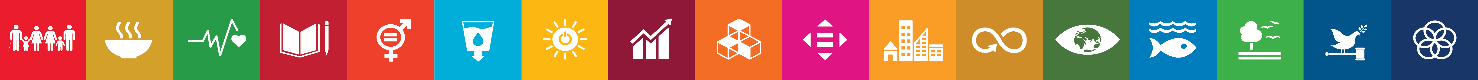 Nombre del IndicadorMétodo de cálculoSentido esperadoFrecuencia mediciónUnidad de medidaLínea baseLínea basemetasmetasseptiembreseptiembreSemaforizaciónSemaforizaciónSemaforizaciónNombre del IndicadorMétodo de cálculoSentido esperadoFrecuencia mediciónUnidad de medidavalorañoMeta del cicloMeta del añoactividades%cumplimiento% de reuniones con lideres o representantes de la sociedadreuniones realizadas/reuniones programadas*100AscendenteAnual%ND202012012012060-1190-59% de sesiones ordinarias y extraordinarias realizadassesiones ordinarias y extraordinarias realizadas/sesiones programadas*100AscendenteAnual%ND202034343417-330-16% de sesiones ordinarias realizadas.sesiones ordinarias realizadas/sesiones programadas*100AscendenteMensual%ND20202242100%210% de atención de las solicitudes respecto a constancias y necesidades ciudadanas realizadas.atención de las solicitudes respecto a constancias y necesidades ciudadanas realizadas/solicitudes registradas*100AscendenteAnual %ND20208000800080004000-79990-3999% de certificaciones entregadascertificaciones entregadas/certificaciones programadas*100AscendenteMensual%ND20204175004436104.55%417208-4160-207% de constancias varias entregadas.constancias varias entregadas/constancias solicitadas*100AscendenteMensual%ND20202503000339135.6%250125-2490-124% de cartillas del SMN entregadascartillas del SMN entregadas/cartillas registradas*100AscendenteAnual%ND2020105010501050525-10490-524% de trámites realizados para Cartilla Militar.trámites realizados para Cartilla Militar/trámites solicitados*100AscendenteMensual %ND20206072076126.66%6030-590-29% de reuniones realizadasreuniones realizadas/reuniones programadas*100AscendenteMensual%ND20201012012120%105-90-4